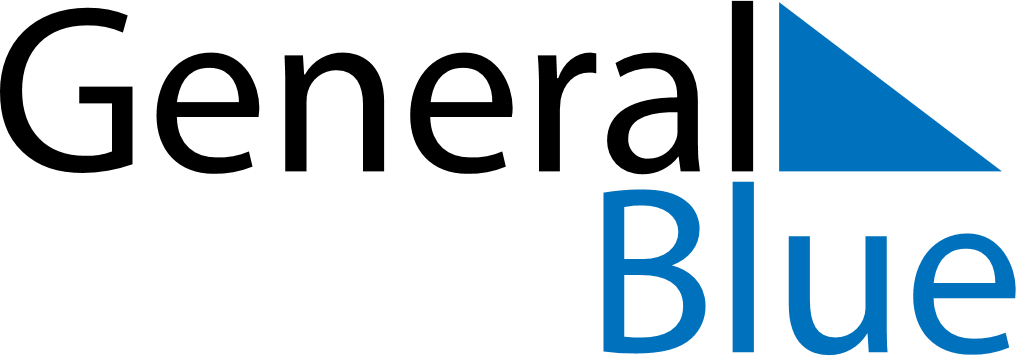 March 2028March 2028March 2028March 2028HondurasHondurasHondurasSundayMondayTuesdayWednesdayThursdayFridayFridaySaturday123345678910101112131415161717181920212223242425Father’s Day26272829303131